Коммерческое Предложение на поставку оборудованияДробилки с моющим шнеком CF-600.Моющая дробилка с усиленной мощностью и увеличенной производительностью. Предназначена для измельчения и первичной отмывки пленки, биг-бегов, мешков и канистр. Дробилка оснащена ножами из высококачественной, износостойкой стали. Зазор между ротационными и стационарными ножами регулируется.Ножи надежно фиксируются в посадочных местах болтами из особо прочной стали. Съемный бункер и разборный корпус обеспечивают легкий доступ к внутренним узлам дробилки и облегчают очистку.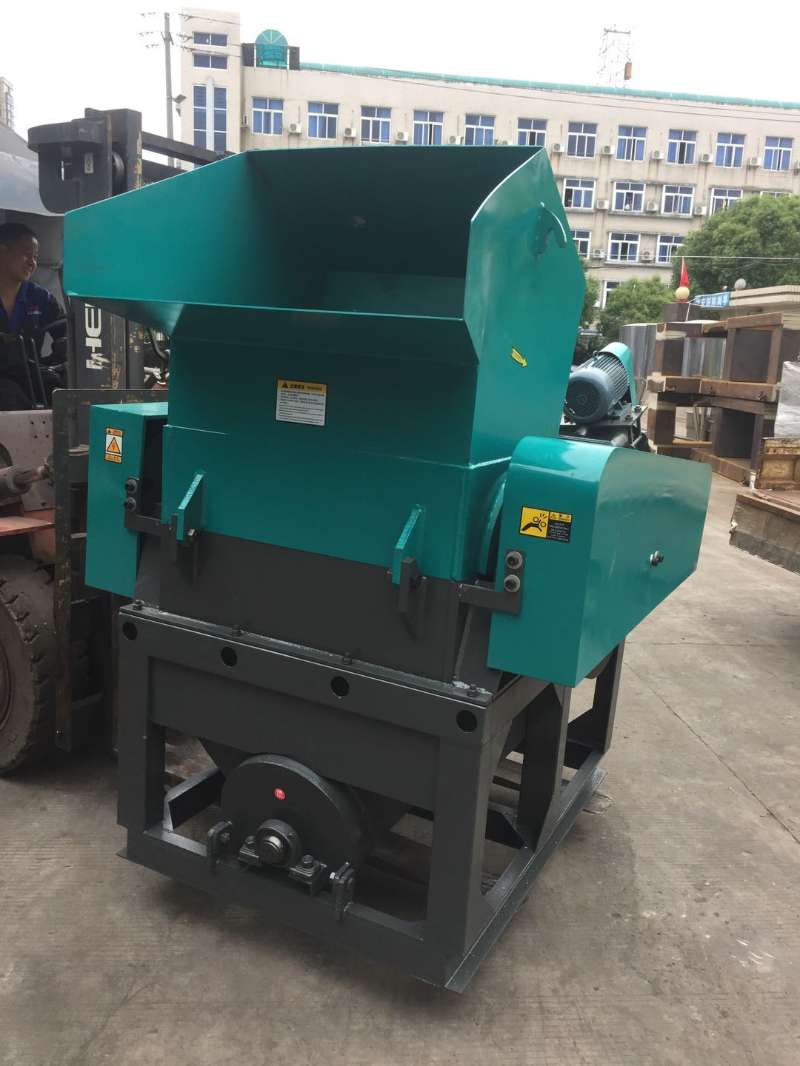 Цена указанна за одну единицу оборудования, Безналичный расчет, Без учета НДСОбщие характеристики:Назначение                                                                                                  Для мягкихПроизводительность                                                                                 300 кг/чПроизводитель                                                                                            КитайТип отходов                                                                                                  МягкоеМатериал                                                                                                      ПВД, ПНД, ППСостояние                                                                                                     НовоеХарактеристики корпусаГабаритыОбщие размеры (ДхШхВ)                                                                           3200*1200*1400 ммВес                                                                                                                   1400 кгУправлениеХарактеристики двигателяМощность двигателя                                                                                  22 кВтРабочее напряжение                                                                                   380 ВСиловая передача                                                                                       РеменнаяХарактеристики ротораДлинна ротора                              	600ммДиаметр ротора                          	400ммХарактеристики ножейРасположение ножей                                                                                   Ласточкин хвостКоличество ножей                                                                                        10 штКоличество роторных ножей                                                                       6 штКоличество стационарных ножей                                                               4 штХарактеристики фракционной сеткиТип сетки                                                                                                       НесъемнаяКалибр ячейки                                                                                               20*800 ммВыходящая фракция                                                                                    до 20*80 ммВыгрузка сырьяВид выгрузного окна                                                                                    ШнекДлина моющего шнека                                                                                 3500 ммДиаметр моющего шнека                                                                             377 ммМощность двигателя моющего шнека                                                        10 кВтИП ПОПОВ ДЕНИС БОРИСОВИЧИНН 221003035107ОРГН 317222500050300658824, Россия, Алтайский край,  г. Славгород,  улица Пушкина, 44Электронный адрес  организации: popovboris@bk.ruТелефон:+79133673131 БИК 040173604, р/с 40802810402000008371к/с 30101810200000000604Алтайское отделение № 8644 ПАО Сбербанка г.  Барнаул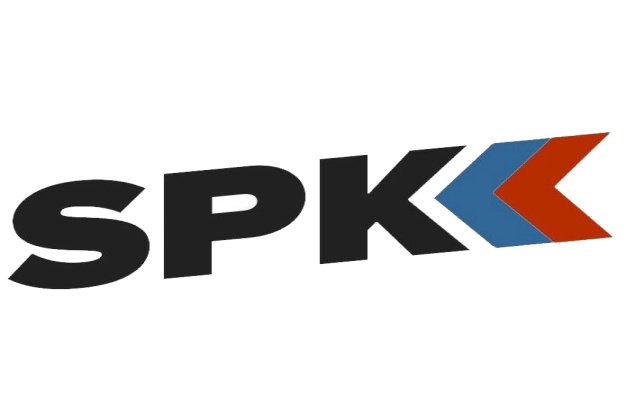 МодельПроизводительностьГл. ДвигательВесЦенаCF-800300 кг/час22 квт/час1400 кг685000 руб.